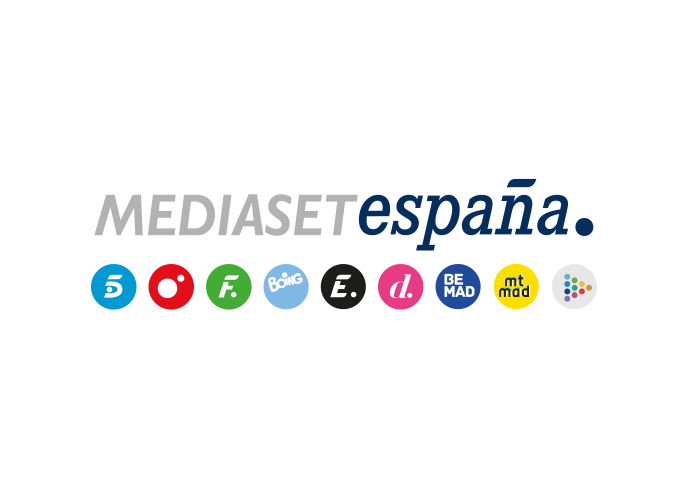 Madrid, 7 de enero de 2020Ana Botín inaugura la nueva temporada de ‘Planeta Calleja’, que Mediaset España estrenará en simulcastLa presidenta ejecutiva de Banco Santander, Ana Botín, será la protagonista de la primera expedición de la nueva temporada, que tendrá como destino Groenlandia. Allí, comprobará junto a Jesús Calleja las consecuencias de la subida global de temperaturas en el deshielo de las regiones árticas.Camerún, las islas Eolias o el Caribe Mexicano serán algunos de los nuevos destinos que visitará el aventurero leonés en las nuevas entregas del programa con invitados como el chef internacional José Andrés, los actores Asier Etxeandía, Malena Alterio y Pablo Chiapella y el modista Lorenzo Caprile, entre otros.Viajero y aventurero incansable, compañero de expedición experimentado y comunicador con una habilidad especial para contagiar su entusiasmo y hacer que sus acompañantes vivan una auténtica experiencia en su viaje en común: Jesús Calleja regresa a Cuatro con una nueva temporada de ‘Planeta Calleja’, que Mediaset España estrenará mañana miércoles (22:40h) en simulcast en todos sus canales (excepto Boing) con Ana Botín, presidenta ejecutiva de Banco Santander, como protagonista de su primera expedición.En esta entrega, Ana Botín muestra su faceta más personal durante una expedición de seis intensos días en los que ha compartido aventuras, experiencias y confidencias junto a Jesús Calleja mientras se adentraban en el interior del Inlandis, la superficie helada de Groenlandia que se está desmoronando a una velocidad inesperada debido al incremento de la temperatura. Jesús Calleja ha querido que Ana Botín, la octava mujer más poderosa del mundo según la revista Forbes, vea y sienta los efectos del cambio climático.El punto de partida de la expedición ha sido el glaciar Qaleraliq, desde donde han emprendido una ruta de trekking hacia un nunatak, un pico montañoso rodeado de hielo continental. En esta travesía sobre el glaciar, con crampones y sorteando grietas sobre una de las masas heladas más antiguas del planeta, han podido contemplar el inlandsis o casquete polar groenlandés, que cubre cerca del 80% de su territorio, y constatar cómo ha visto reducido su espesor en los últimos años. Para ver el deshielo de forma más cercana, han recorrido los fiordos en kayak, sorteando icebergs.Además, han visitado algunos de los lugares más emblemáticos de la isla, como Qassiarsuk, donde el comerciante y explorador noruego Erik Thorvaldsson, conocido como Erik el Rojo, fundó el primer asentamiento vikingo en Groenlandia. También han convivido junto a una familia ganadera groenlandesa, para experimentar su modo de vida y conocer los cambios que ha sufrido el clima en la zona y han colaborado con Greenland Tree Project, iniciativa liderada por Jason Box, uno de los climatólogos más importantes del mundo, que tiene como objetivo plantar árboles en la isla para tratar de neutralizar las emisiones de gases de efecto invernadero. Con él, han cambiado impresiones sobre el calentamiento global y sus posibles soluciones.Invitados de las próximas entregasEn las nuevas entregas del programa, que Mediaset España produce en colaboración con Zanskar Producciones, los invitados de Jesús Calleja experimentarán emociones fuertes que, de alguna forma, tendrán un impacto especial en sus vidas: además de atreverse a realizar actividades de aventura que en muchas ocasiones no habían experimentado con anterioridad (como aprender a escalar, rapelar o bucear), comprobarán en primera persona los efectos del cambio climático visitando lugares recónditos de nuestro planeta que están cambiando debido a temperaturas extremas. Además del cambio climático, el programa prestará especial atención a distintos temas relacionados con la ecología, como el problema del aceite de palma en Borneo o la crisis del sargazo en el Caribe, entre otros. El chef internacional José Andrés; los actores Asier Etxeandía, Malena Alterio y Pablo Chiapella; el científico Sergio Boixo; la presentadora y escritora Sandra Barneda; los humoristas Jorge y César Cadaval; y el modista Lorenzo Caprile también serán protagonistas de las próximas entregas del programa, que se desarrollarán en paradisiacos enclaves del planeta como Groenlandia, Borneo, Camerún, las islas Eolias, o el Caribe Mexicano, entre otros destinos. Más de 1,3 millones de espectadores siguieron las expediciones de ‘Planeta Calleja’ en su última temporadaEn su última temporada en Cuatro, ‘Planeta Calleja’ registró una media de 1.319.000 espectadores y un 6,9% de cuota de pantalla. En target comercial, marcó un 8,2% y obtuvo un seguimiento superior a su media nacional en Euskadi (11%), Murcia (10,1%), Castilla La Mancha (9,1), Valencia (8%), Canarias (7,7%), Asturias (7,6%), Aragón (7,5%) y Madrid (7,2%).